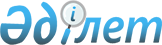 Об утверждении минимальной обязательной программы обучения актуариев, перечня и требований к международным ассоциациям актуариев, Требований к содержанию и порядку предоставления обязательного актуарного заключения, Требований к подтверждению квалификации актуария, Правил и сроков привлечения независимого актуария для проверки деятельности актуария, состоящего в штате страховой (перестраховочной) организации, направления независимым актуарием результатов проверки достоверности расчетов, проведенных актуарием, состоящим в штате страховой (перестраховочной) организации, Правил выдачи лицензии на право осуществления актуарной деятельности на страховом рынке, Правил проведения тестированияПостановление Правления Национального Банка Республики Казахстан от 27 августа 2018 года № 191. Зарегистрировано в Министерстве юстиции Республики Казахстан 26 октября 2018 года № 17618.
      Сноска. Заголовок - в редакции постановления Правления Агентства РК по регулированию и развитию финансового рынка от 30.03.2020 № 45 (вводится в действие по истечении двадцати одного календарного дня после дня его первого официального опубликования).
      В соответствии с Законом Республики Казахстан от 18 декабря 2000 года "О страховой деятельности" Правление Национального Банка Республики Казахстан ПОСТАНОВЛЯЕТ:
      1. Утвердить:
      1) Минимальную обязательную программу обучения актуариев согласно приложению 1 к настоящему постановлению;
      2) Перечень и требования к международным ассоциациям актуариев согласно приложению 2 к настоящему постановлению;
      3) Требования к содержанию и порядку предоставления обязательного актуарного заключения согласно приложению 3 к настоящему постановлению;
      4) Требования к подтверждению квалификации актуария согласно приложению 4 к настоящему постановлению;
      5) Правила и сроки привлечения независимого актуария для проверки деятельности актуария, состоящего в штате страховой (перестраховочной) организации, направления независимым актуарием результатов проверки достоверности расчетов, проведенных актуарием, состоящим в штате страховой (перестраховочной) организации, согласно приложению 5 к настоящему постановлению;
      6) Правила выдачи лицензии на право осуществления актуарной деятельности на страховом рынке согласно приложению 6 к настоящему постановлению;
      7) Правила проведения тестирования согласно приложению 7 к настоящему постановлению.
      Сноска. Пункт 1 - в редакции постановления Правления Агентства РК по регулированию и развитию финансового рынка от 30.03.2020 № 45 (вводится в действие по истечении двадцати одного календарного дня после дня его первого официального опубликования).


      2. Признать утратившими силу:
      1) постановление Правления Национального Банка Республики Казахстан от 16 июля 2014 года № 151 "Об утверждении Правил осуществления актуарной деятельности, выдачи лицензии на право осуществления актуарной деятельности, сдачи квалификационного экзамена актуарием, привлечения независимого актуария для проверки деятельности актуария, направления независимым актуарием результатов проверки достоверности расчетов, проведенных актуарием, состоящим в штате страховой (перестраховочной) организации" (зарегистрировано в Реестре государственной регистрации нормативных правовых актов под № 9718, опубликовано 3 октября 2014 года в информационно-правовой системе "Әділет");
      2) пункт 15 Перечня нормативных правовых актов Республики Казахстан по вопросам оптимизации и автоматизации бизнес-процессов государственных услуг, оказываемых Национальным Банком Республики Казахстан, в которые вносятся изменения и дополнения, утвержденного постановлением Правления Национального Банка Республики Казахстан от 24 декабря 2014 года № 261 "О внесении изменений и дополнений в некоторые нормативные правовые акты Республики Казахстан по вопросам оптимизации и автоматизации бизнес – процессов государственных услуг, оказываемых Национальным Банком Республики Казахстан" (зарегистрировано в Реестре государственной регистрации нормативных правовых актов под № 10211, опубликовано 26 февраля 2015 года в информационно-правовой системе "Әділет").
      3. Департаменту регулирования небанковских финансовых организаций (Кошербаева А.М.) в установленном законодательством Республики Казахстан порядке обеспечить:
      1) совместно с Юридическим департаментом (Сарсенова Н.В.) государственную регистрацию настоящего постановления в Министерстве юстиции Республики Казахстан;
      2) в течение десяти календарных дней со дня государственной регистрации настоящего постановления его направление на казахском и русском языках в Республиканское государственное предприятие на праве хозяйственного ведения "Республиканский центр правовой информации" для официального опубликования и включения в Эталонный контрольный банк нормативных правовых актов Республики Казахстан;
      3) размещение настоящего постановления на официальном интернет-ресурсе Национального Банка Республики Казахстан после его официального опубликования;
      4) в течение десяти рабочих дней после государственной регистрации настоящего постановления представление в Юридический департамент сведений об исполнении мероприятий, предусмотренных подпунктами 2), 3) настоящего пункта и пунктом 4 настоящего постановления.
      4. Управлению по защите прав потребителей финансовых услуг и внешних коммуникаций (Терентьев А.Л.) обеспечить в течение десяти календарных дней после государственной регистрации настоящего постановления направление его копии на официальное опубликование в периодические печатные издания.
      5. Контроль за исполнением настоящего постановления возложить на заместителя Председателя Национального Банка Республики Казахстан Курманова Ж.Б.
      6. Настоящее постановление вводится в действие по истечении двадцати одного календарного дня после дня его первого официального опубликования.
      "СОГЛАСОВАНО"Министерство информации икоммуникаций Республики Казахстан_______________ Д. Абаев23 октября 2018 года
      "СОГЛАСОВАНО"Министерство национальной экономикиРеспублики Казахстан_______________ Т. Сулейменов24 октября 2018 года Минимальная обязательная программа обучения актуариев
      Сноска. Минимальная обязательная программа - в редакции постановления Правления Агентства РК по регулированию и развитию финансового рынка от 23.11.2022 № 102 (вводится в действие по истечении шестидесяти календарных дней после дня его первого официального опубликования).
      1. Минимальная обязательная программа обучения актуариев состоит из шести следующих курсов:
      Курс 1. Теория процентных ставок и случайных процессов в страховании жизни, включающий следующие темы:
      основы простых и сложных процентов;
      финансовые аннуитеты;
      займы и графики их погашения;
      долговые ценные бумаги;
      таблицы дожития;
      страховые аннуитеты;
      теория индивидуального страхования жизни;
      теория совместного страхования жизни;
      пенсионное страхование.
      Курс 2. Актуарные принципы и их приложения, включающий следующие темы:
      практическое применение теории процентных ставок;
      актуарная оценка страховых аннуитетов;
      страхование жизни: разработка продуктов, маркетинг и основы андеррайтинга;
      оценка резервов и минимальные требования по капиталу в страховании жизни;
      анализ и оценка прибыльности продуктов страхования жизни;
      общее страхование: страховые продукты, основы ценообразования и оценки резервов;
      коллективное страхование на случай смерти и утраты трудоспособности: страховые программы, основы андеррайтинга больших и малочисленных групп, основы ценообразования и оценки резервов;
      коллективное медицинское страхование: виды страховых покрытий, управляемые медицинские программы, основы ценообразования и оценки резервов; 
      перестрахование;
      пенсионные программы и социальное обеспечение;
      обзор экономики страхования;
      основы управления инвестициями.
      Курс 3. Общее страхование и перестрахование, включающий часть А и часть В. 
      Часть А. Актуарные модели в общем страховании включает следующие темы:
      теория полезности и экономика страхования;
      теория индивидуальных рисков;
      теория коллективных рисков;
      модели убытков;
      свойства вероятностных распределений убытков;
      оценка вероятностных распределений убытков;
      теория достоверности.
      Часть В. Общее страхование и перестрахование включает следующие темы:
      виды общего страхования, страховые продукты, факторы риска и андеррайтинг, ограничения по страховому покрытию;
      ценообразование, методы корректировки страховых премий;
      классификация групп риска и дифференциация ставок страховых премий;
      оценка резервов: сбор и организация данных, базовые и специальные методы оценки резервов;
      принципы и виды программ перестрахования; 
      выбор программы перестрахования в общем страховании.
      Курс 4. Страхование жизни и здоровья, включающий часть А и часть В.
      Часть А. Актуарные модели в страховании жизни включает следующие темы:
      актуарный контрольный цикл;
      виды продуктов страхования жизни, разработка продуктов, андеррайтинг, влияние бизнес-среды, факторы риска, риск-менеджмент;
      принципы актуарного моделирования в страховании жизни;
      стратегии и методы ценообразования;
      анализ и тестирование прибыльности;
      налогообложение в страховании жизни;
      построение таблиц смертности.
      Часть В. Оценка резервов и требования по капиталу в страховании жизни, коллективное страхование жизни, медицинское страхование включает следующие темы:
      методы оценки резервов в страховании жизни;
      требования по капиталу;
      инвестиции;
      управление активами и обязательствами;
      платежеспособность и оценка достаточности капитала;
      распределение прибыли;
      финансовая отчетность;
      мониторинг и корректировки с учетом фактического опыта;
      коллективное страхование на случай смерти и утраты трудоспособности: факторы риска, андеррайтинг, ценообразование и оценка резервов;
      индивидуальное и коллективное медицинское страхование: андеррайтинг, ценообразование и оценка резервов;
      перестрахование;
      вопросы профессионализма в работе актуария.
      Курс 5. Пенсионное обеспечение и социальное страхование, включающий часть А и часть В.
      Часть А. Актуарные методы оценки пенсионных программ и программ социального обеспечения включает следующие темы:
      обзор пенсионных программ, относительные и абсолютные стандарты уровня пенсионного дохода;
      виды программ по типу администрирования (государственные, корпоративные, индивидуальные);
      различные дизайны пенсионных программ (с установленными выплатами, с установленными взносами, гибридные);
      виды программ по методу финансирования (солидарная, накопительная, гибридная);
      преимущества и недостатки программ с установленными выплатами и установленными взносами, факторы риска, оценка рисков, дизайн программы, критерии выбора программы;
      виды корпоративных пенсионных программ; 
      актуарные методы оценки размера отчислений на финансирование пенсионных программ с установленными выплатами;
      этапы процесса актуарной оценки пенсионных программ с установленными выплатами (определение параметров оценки; сбор, анализ и согласование данных; актуарные допущения; оценка; анализ чувствительности, отчетность); 
      требования к финансовой отчетности по корпоративным пенсионным программам с установленными выплатами;
      актуарная оценка выплат по пенсионным планам с установленными взносами;
      инвестирование пенсионных активов;
      принципы и типы систем социального обеспечения, регуляторная формула размера пенсионного дохода и коэффициент замещения, дизайн программы (условия и параметры программы);
      сравнительный анализ преимуществ и недостатков различных методов финансирования пенсионных программ с государственным администрированием;
      актуарная оценка стоимости финансирования программ социального обеспечения с использованием прогнозов регуляторных, финансовых и макроэкономических параметров, динамики населения и трудовых ресурсов;
      применение метода Монте Карло имитационного моделирования рисков экономических систем.
      Часть В. Макроэкономическое прогнозирование параметров, используемых в актуарной оценке, на основе эконометрического моделирования включает следующие темы: 
      линейная регрессионная модель;
      прогнозирование с использованием модели с одним уравнением;
      модели с распределенным лагом;
      нелинейные оценки и метод максимального правдоподобия;
      оценка с использованием системы совместных уравнений;
      анализ временных рядов: сглаживание и экстраполяция временных рядов;
      стохастические временные ряды;
      линейные временные ряды;
      оценка и прогнозирование с использованием моделей временных рядов.
      Курс 6. Страховые организации и пенсионные фонды: финансирование и инвестирование, включающий часть А и часть В.
      Часть А. Страховые организации и пенсионные фонды: финансирование и инвестирование включает следующие темы:
      этические и профессиональные стандарты в инвестиционной деятельности;
      количественные методы оценки инвестиций;
      основы микроэкономики;
      основы макроэкономики и влияние макроэкономических факторов и государственного регулирования на фондовые рынки;
      финансовая отчетность и финансовый анализ результатов финансово-хозяйственной деятельности;
      основы корпоративных финансов;
      виды инвестиций: акции, ценные бумаги с фиксированным доходом, инструменты рынка валют, производные инструменты, альтернативные инвестиционные инструменты;
      управление портфелем инвестиций и планирование финансовых ресурсов:
      риск и доходность;
      активы и инвестиции страховых организаций, пенсионных фондов, трастовых фондов социального страхования;
      инвестиционные риски страховых организаций;
      финансовое планирование для страховых организаций: соотношения между активами и обязательствами.
      Часть В. Государственное регулирование и финансовая отчетность в страховании включает следующие темы:
      финансовая отчетность страховых организаций;
      финансовый анализ с использованием коэффициентов раннего реагирования;
      финансовое планирование для страховых организаций: соотношения между активами и обязательствами;
      требования к капитализации страховых организаций на основе оценки риска;
      международные стандарты финансовой отчетности в страховании;
      обзор систем платежеспособности I и платежеспособности II Евросоюза;
      международные принципы страхового надзора;
      принципы, цели, характеристики и преимущества системы страхового надзора на основе оценки риска;
      роль актуариев в пруденциальном регулировании страховой отрасли;
      законодательство Республики Казахстан о страховании и страховой деятельности, налогообложении, бухгалтерском учете на страховом рынке.
      2. Положения настоящей Минимальной обязательной программы обучения актуариев, применяемые по отношению к страховым организациям, распространяются на филиалы страховых организаций-нерезидентов Республики Казахстан, открытые на территории Республики Казахстан, с учетом особенностей, предусмотренных Законом Республики Казахстан "О страховой деятельности".
      3. График обучения (экзаменов) по минимальной обязательной программе обучения актуариев публикуется организацией, являющейся членом международной актуарной ассоциации, на своем официальном интернет-ресурсе не менее чем за три месяца до начала обучения (даты экзамена).
      4. Актуальная информация о лицах, прослушавших и (или) успешно сдавших курсы минимальной обязательной программы обучения актуариев хранится организацией, являющейся членом международной актуарной ассоциации, и публикуется на его официальном интернет-ресурсе. Перечень и требования к международным ассоциациям актуариев
      Сноска. Приложение 2 - в редакции постановления Правления Агентства РК по регулированию и развитию финансового рынка от 30.03.2020 № 45 (вводится в действие по истечении двадцати одного календарного дня после дня его первого официального опубликования).
      1. Перечень международных ассоциаций актуариев: 
      1) Немецкое актуарное общество (German Actuarial Society (Джеман Актуариал Сосайити));
      2) Институт актуариев Франции (Institute of Actuaries of France (Институт оф Актуариес оф Франс));
      3) Австрийское актуарное общество (Austrian Actuarial Society (Аустриан Актуариал Сосайити));
      4) Канадский институт актуариев (Canadian Institute of Actuaries (Канейдиан Институт оф Актуариес));
      5) Актуарное общество Финляндии (Actuarial Society of Finland (Актуариал оф Финланд));
      6) Датское общество актуариев (Danish Society of Actuaries (Даниш Сосайити оф Актуариес));
      7) международные ассоциации актуариев, которые имеют статус полного члена Международной актуарной ассоциации (International actuarial association (Интернэшнл актуариал ассосиэшн)) и (или) Европейской актуарной ассоциации (The Actuarial Association of Europe (Зе Актуариал Ассосэйшн)).
      2. Международная ассоциация актуариев соответствует следующим требованиям:
      1) имеет образовательно-квалификационную систему;
      2) имеет требования по соответствию образовательно-квалификационной системе членов ассоциации либо положения по его признанию;
      3) имеет внутренние документы, регламентирующие порядок осуществления деятельности актуариев (стандарты деятельности актуариев и осуществления актуарных расчетов, кодекс профессиональной этики). Требования к содержанию и порядку предоставления обязательного актуарного заключения
      Сноска. Приложение 3 - в редакции постановления Правления Агентства РК по регулированию и развитию финансового рынка от 30.03.2020 № 45 (вводится в действие по истечении двадцати одного календарного дня после дня его первого официального опубликования).
      1. Обязательное актуарное заключение содержит обязательные актуарные расчеты размера страховых резервов страховой (перестраховочной) организации по состоянию на 1 января года, следующего за отчетным, осуществляемые актуарием, имеющим лицензию на право осуществления актуарной деятельности на страховом рынке (далее – лицензированный актуарий), состоящим в штате страховой (перестраховочной) организации. Актуарное заключение оформляется по форме согласно приложению 1 к настоящим Требованиям и представляется в уполномоченный орган по регулированию, контролю и надзору финансового рынка и финансовых организаций (далее – уполномоченный орган) в срок до 30 апреля года, следующего за отчетным.
      2. Актуарное заключение составляется не менее чем в 3 (трех) экземплярах и подписывается лицензированным актуарием. Один экземпляр актуарного заключения остается у лицензированного актуария, один экземпляр представляется страховой (перестраховочной) организацией в уполномоченный орган, остальные экземпляры актуарного заключения находятся в страховой (перестраховочной) организации.
      3. К актуарному заключению прилагается отчетность страховой (перестраховочной) организации, полученная в соответствии с пунктом 4 статьи 19 Закона Республики Казахстан от 18 декабря 2000 года "О страховой деятельности" (далее – Закон), и материалы, необходимые для расчета страховых резервов или использованные лицензированным актуарием при расчете страховых резервов.
      Сноска. Пункт 3 - в редакции постановления Правления Агентства РК по регулированию и развитию финансового рынка от 05.02.2021 № 7 (вводится в действие по истечении двадцати одного календарного дня после дня его первого официального опубликования).


      4. Заключение лицензированного актуария по крупной сделке содержит рекомендации лицензированного актуария по крупному договору страхования (перестрахования) и оформляется в виде актуарного заключения по крупной сделке по форме согласно приложению 2 к настоящим Требованиям.
      5. Актуарное заключение по крупной сделке составляется не менее чем в 2 (двух) экземплярах и подписывается лицензированным актуарием. Один экземпляр актуарного заключения по крупной сделке остается у лицензированного актуария, остальные экземпляры представляются страховой (перестраховочной) организации.
      6. Положения настоящих Требований, применяемые по отношению к страховым (перестраховочным) организациям, распространяются на филиалы страховых (перестраховочных) организаций-нерезидентов Республики Казахстан, открытые на территории Республики Казахстан, с учетом особенностей, предусмотренных Законом.
      Сноска. Требования дополнены пунктом 6 в соответствии с постановлением Правления Агентства РК по регулированию и развитию финансового рынка от 05.02.2021 № 7 (вводится в действие по истечении двадцати одного календарного дня после дня его первого официального опубликования).

 Актуарное заключение
      1. Актуарные расчеты проведены по состоянию на ___________________       2. Цель составления актуарного заключения _________________________       _______________________________________________________________       3. Данные о страховой (перестраховочной) организации:       1) полное наименование __________________________________________       ________________________________________________________________;       2) место нахождения и банковские реквизиты_________________________       ________________________________________________________________;       3) дата и номер государственной регистрации_________________________       ________________________________________________________________;       4) лицензия на право осуществления страховой (перестраховочной) деятельности       ________________________________________________________________       _________________________________________________________________.       (номер и дата выдачи)       4. Данные об актуарии:       1) фамилия, имя, отчество (при его наличии) __________________________       ________________________________________________________________;       2) место жительства (место нахождения) _____________________________       ________________________________________________________________;       3) лицензия на право осуществления актуарной деятельности на страховом рынке       ________________________________________________________________       (номер и дата выдачи)       5. Вид актуарного заключения:       1) по степени обязательности:       инициативные – осуществляемые по инициативе страховой (перестраховочной)       организации;       обязательные – осуществляемые в случаях, предусмотренных законодательством       Республики Казахстан;       2) по отрасли (классу) страхования:       осуществляемые по отрасли "страхование жизни";       осуществляемые по отрасли "общее страхование";       осуществляемые по перестрахованию или классам согласно классификации,       установленной статьей 6 Закона Республики Казахстан от 18 декабря 2000 года       "О страховой деятельности";       3) по цели составления:       отчетные – осуществляемые на отчетную дату по договорам страхования и       перестрахования страховой (перестраховочной) организации;       плановые – осуществляемые при введении в деятельность страховой       (перестраховочной) организации страхования и перестрахования по новому классу       страхования;       последующие – осуществляемые с целью корректировки ранее проведенных       актуарных расчетов;       4) по масштабу применения:       общие – рассчитанные для использования на всей территории Республики Казахстан,       а также за ее пределами;       региональные – рассчитанные для отдельных регионов Республики Казахстан;       индивидуальные – рассчитанные для отдельного страхователя и (или) группы       страхователей (юридических и (или) физических лиц).       6. Перечень представленных страховой (перестраховочной) организацией документов       (сведений)       ___________________________________________________________________       ___________________________________________________________________       ___________________________________________________________________.       7. Использованные актуарием материалы и данные (их источники и (или) место       получения)       ___________________________________________________________________       ____________________________________________________________________.       8. Использованная актуарием методика расчета:        1) методика расчетов, в том числе описание, обоснование, допущения и       предположения, использованные актуарием при расчете страховых резервов и доли       перестраховщика в страховых резервах. В случае проведения актуарных расчетов по       отрасли "страхование жизни", указываются параметры резервного и тарифного       базисов в разрезе видов страхования       ____________________________________________________________________       ____________________________________________________________________;       2) статистические и иные данные, использованные в актуарных расчетах        ____________________________________________________________________;       3) общие размеры страховых премий по действующим договорам страхования       (перестрахования), количество заявленных убытков, используемых в расчетах       страховых резервов в разрезе классов страхования       ____________________________________________________________________;        4) методы и модели, используемые для расчетов доли перестраховщика в страховых       резервах       ____________________________________________________________________;       5) обоснование по выбору метода расчета резерва произошедших, но незаявленных       убытков (далее – РПНУ), периода убытков, используемого для расчета РПНУ, выбору       коэффициента развития убытков, а также сглаживанию крупных убытков       ____________________________________________________________________;       6) обоснование и расчет суммы обязательств страховой (перестраховочной)       организации, связанных с переосвидетельствованием и (или) продлением степени       утраты трудоспособности, ухудшением здоровья выгодоприобретателя, учитываемой       при расчете РПНУ по классу обязательного страхования работника от несчастных       случаев при исполнении им трудовых (служебных) обязанностей с указанием всех       параметров, использованных при расчете       ____________________________________________________________________;       7) используемая таблица, содержащая вероятности наступления смерти,       инвалидности, заболевания и рассчитанные на их основе величины, связанные с       предстоящей продолжительностью жизни лиц мужского и (или) женского пола       (источник формирования, методика построения) при расчете страховых резервов по       договорам страхования жизни и договорам аннуитетного страхования, с ее       приложением       ____________________________________________________________________       ____________________________________________________________________;       8) расчет суммы и обоснование предполагаемых расходов, непосредственно       связанных с рассмотрением и урегулированием размера страховых выплат по       заявленным требованиям, а также расчет среднего значения оплаченных претензий,       произведенных по группам страховых случаев       ____________________________________________________________________;       9) заключение о наличии или отсутствии у страховой (перестраховочной)       организации дополнительных рисков. При наличии дополнительных рисков       указывается размер увеличения страховых резервов       ____________________________________________________________________       ____________________________________________________________________;       10) характеристика полученной актуарием помощи со стороны привлеченных       специалистов       ____________________________________________________________________.       9. Полученные результаты и выводы:       1) результаты актуарных расчетов страховых резервов и доли перестраховщика в       страховых резервах в разрезе классов страхования;       2) результаты проведенного теста на адекватность резервов убытков, в том числе       ретроспективного анализа на основе данных за последние 12 (двенадцать) месяцев,       отдельно по каждому классу страхования и по страховому портфелю в целом. Выводы       о достаточности (недостаточности) страховых резервов и, в случае недостаточности       страховых резервов, анализ причин недостаточности;       3) результаты и выводы.       10. Рекомендации (при отсутствии указывается "нет")       ________________ ____________________________________________________.       11. Сроки подготовки и место составления актуарного заключения       ____________________________________________________________________.       12. Подпись, дата и количество экземпляров       _________________________ ___________________________________________. Актуарное заключение по крупной сделке
      1. Данные о страховой (перестраховочной) организации:       1) полное наименование       _______________________________________________________       ______________________________________________________;       2) место нахождения и банковские реквизиты       _______________________________________________________       _______________________________________________________;       3) дата и номер государственной регистрации       _______________________________________________________       _______________________________________________________;       4) лицензия на право осуществления страховой (перестраховочной) деятельности       _______________________________________________________       _______________________________________________________.       (номер и дата выдачи)       2. Данные об актуарии:       1) фамилия, имя, отчество (при его наличии) ________________       _______________________________________________________;       2) лицензия на право осуществления актуарной деятельности на страховом рынке       _______________________________________________________.       3. Перечень представленных страховой (перестраховочной) организацией данных       ________________________________________________________       ________________________________________________________       ________________________________________________________.       4. Использованные актуарием материалы и данные (их источники и (или) место       получения), в том числе нормативные правовые акты Республики Казахстан       _________________________________________________________       _________________________________________________________       5. Данные по договору страхования (перестрахования):       1) страхователь ___________________________________________;       2) перечень покрываемых страховых рисков и исключения по указанным рискам       _________________________________________________________;       3) класс и объект страхования_______________________________;       4) планируемый срок страхования (даты начала и окончания действия договора       страхования и страховой защиты)       _________________________________________________________;       5) страховая сумма по каждому страховому случаю и (или) по договору страхования       (перестрахования)       _________________________________________________________;       6) страховой тариф (стандартный, повышенный, пониженный) и его размер       _________________________________________________________;       7) страховая премия _______________________________________;       8) комиссионное вознаграждение агенту или страховому брокеру       _________________________________________________________;       9) франшиза по каждому страховому случаю и (или) по договору страхования       (перестрахования) (при наличии)       _________________________________________________________       _________________________________________________________.       При наличии нескольких объектов страхования, за исключением коллективного       страхования и группового личного страхования, данные, представленные в       подпунктах 5), 6), 7), 9) настоящего пункта, указываются отдельно по каждому       объекту страхования.       6. Результаты и выводы:       1) рекомендации актуария по крупной сделке;       2) дополнительные рекомендации (при наличии).       7. Подпись, дата __________________________________________. Требования к подтверждению квалификации актуария
      Сноска. Приложение 4 - в редакции постановления Правления Агентства РК по регулированию и развитию финансового рынка от 30.03.2020 № 45 (вводится в действие по истечении двадцати одного календарного дня после дня его первого официального опубликования).
      1. Лицензированный актуарий подтверждает свою квалификацию за отчетный период по состоянию на 1 января года, следующего за отчетным периодом, в течение 2 (двух) месяцев года, следующего за отчетным периодом.
      Отчетным периодом является 3 (три) финансовых года, начиная с 1 января 2019 года.
      Для актуариев, получивших лицензию на право осуществления актуарной деятельности на страховом рынке после 1 января 2019 года, отчетный период исчисляется с 1 января года, следующего за годом, в течение которого актуарий получил лицензию на право осуществления актуарной деятельности на страховом рынке.
      2. Подтверждение квалификации лицензированным актуарием осуществляется путем прохождения лицензированным актуарием программы профессионального развития (далее – программа ППР).
      3. Мероприятия (виды мероприятий) программы ППР и количество квалификационных баллов за участие в программе ППР определяются согласно программе профессионального развития в приложении 1 к настоящим Требованиям.
      4. Для подтверждения квалификации лицензированный актуарий набирает за отчетный период 1200 квалификационных баллов по программе ППР.
      Для целей пунктов 4, 5, 6, 7, 10, 11, 12 или 15 программы ППР по каждому мероприятию, проведенному организацией, являющейся членом международной актуарной ассоциации, количество баллов увеличивается на 100 баллов.
      Сноска. Пункт 4 - в редакции постановления Правления Агентства РК по регулированию и развитию финансового рынка от 23.11.2022 № 102 (вводится в действие по истечении шестидесяти календарных дней после дня его первого официального опубликования).


      5. Для подтверждения квалификации лицензированные актуарии представляют в уполномоченный орган по регулированию, контролю и надзору финансового рынка и финансовых организаций (далее – уполномоченный орган) сведения по подтверждению квалификации лицензированного актуария по форме согласно приложению 2 к настоящим Требованиям (далее – Сведения), с приложением документов подтверждающие информацию, указанную в Сведениях. Программа профессионального развития
      Сноска. Приложение 1 - в редакции постановления Правления Агентства РК по регулированию и развитию финансового рынка от 23.11.2022 № 102 (вводится в действие по истечении шестидесяти календарных дней после дня его первого официального опубликования). Сведения по подтверждению квалификации лицензированного актуария
      Фамилия, имя, отчество (при его наличии) актуария: Правила и сроки привлечения независимого актуария для проверки деятельности актуария, состоящего в штате страховой (перестраховочной) организации, направления независимым актуарием результатов проверки достоверности расчетов, проведенных актуарием, состоящим в штате страховой (перестраховочной) организации
      Сноска. Приложение 5 - в редакции постановления Правления Агентства РК по регулированию и развитию финансового рынка от 30.03.2020 № 45 (вводится в действие по истечении двадцати одного календарного дня после дня его первого официального опубликования).
      1. Настоящие Правила и сроки привлечения независимого актуария для проверки деятельности актуария, состоящего в штате страховой (перестраховочной) организации, направления независимым актуарием результатов проверки достоверности расчетов, проведенных актуарием, состоящим в штате страховой (перестраховочной) организации (далее – Правила) разработаны в соответствии с Законом Республики Казахстан от 18 декабря 2000 года "О страховой деятельности" (далее – Закон) и устанавливают порядок и сроки привлечения независимого актуария для проверки деятельности актуария, имеющего лицензию на право осуществления актуарной деятельности на страховом рынке, выданную уполномоченным органом по регулированию, контролю и надзору финансового рынка и финансовых организаций, состоящего в штате страховой (перестраховочной) организации, филиала страховой (перестраховочной) организации-нерезидента Республики Казахстан (далее – штатный актуарий), направления независимым актуарием результатов проверки достоверности расчетов, проведенных штатным актуарием.
      Сноска. Пункт 1 - в редакции постановления Правления Агентства РК по регулированию и развитию финансового рынка от 05.02.2021 № 7 (вводится в действие по истечении двадцати одного календарного дня после дня его первого официального опубликования).


      2. Независимый актуарий привлекается страховой (перестраховочной) организацией для проведения обязательной либо инициативной проверок.
      3. Независимый актуарий соответствует требованиям, предусмотренным пунктом 6 статьи 11-1 Закона. 
      4. Обязательная проверка деятельности штатного актуария проводится по состоянию на 1 января года, следующего за отчетным, не менее одного раза в календарный год, и включает в себя проверку актуарных расчетов по оценке размера страховых резервов страховой (перестраховочной) организации, а также правильность составления актуарного заключения по указанной оценке.
      5. Страховая (перестраховочная) организация производит проверку деятельности штатного актуария у одного независимого актуария не более 5 (пяти) лет подряд.
      6. Не допускается привлечение независимого актуария для проверки штатного актуария, в случаях:
      1) независимый актуарий является аффилированным лицом страховой (перестраховочной) организации, в штате которой состоит проверяемый штатный актуарий, ее акционеров и (или) руководящих работников и (или) родственником штатного актуария;
      2) в отношении деятельности независимого актуария проводилась проверка штатным актуарием в качестве независимого актуария в течение 1 (одного) календарного года до даты окончания проверки или по состоянию на 1 января года, предшествующего отчетному, в зависимости от того, какая из указанных дат является более поздней;
      3) независимый актуарий в течение последних 2 (двух) календарных лет осуществлял деятельность в страховой (перестраховочной) организации, в штате которой состоит проверяемый штатный актуарий.
      Независимый актуарий представляет в уполномоченный орган по регулированию, контролю и надзору финансового рынка и финансовых организаций (далее – уполномоченный орган) сведения об аффилированных лицах актуария по форме 1 и информацию об осуществлении актуарной деятельности по форме 2 согласно приложению 1 к Правилам.
      Сноска. Пункт 6 - в редакции постановления Правления Агентства РК по регулированию и развитию финансового рынка от 23.11.2022 № 102 (вводится в действие по истечении шестидесяти календарных дней после дня его первого официального опубликования).


      7. Инициативная проверка деятельности штатного актуария проводится по инициативе общего собрания акционеров, совета директоров и (или) правления страховой (перестраховочной) организации, уполномоченного органа филиала страховой (перестраховочной) организации-нерезидента Республики Казахстан, с учетом конкретных задач, сроков и объемов проверки, предусмотренных договором на проведение проверки, заключенным между страховой (перестраховочной) организацией, филиалом страховой (перестраховочной) организации-нерезидента Республики Казахстан и независимым актуарием.
      Сноска. Пункт 7 - в редакции постановления Правления Агентства РК по регулированию и развитию финансового рынка от 05.02.2021 № 7 (вводится в действие по истечении двадцати одного календарного дня после дня его первого официального опубликования).


      8. Результаты проверки деятельности штатного актуария независимым актуарием, в том числе проверки достоверности актуарных расчетов, оформляются в виде актуарного заключения независимого актуария по форме согласно приложению 2 к Правилам не менее чем в 3 (трех) экземплярах.
      9. К актуарному заключению независимого актуария прилагается копия отчетности страховой (перестраховочной) организации, полученной в соответствии с пунктом 4 статьи 19 Закона, и расчеты, произведенные независимым актуарием при проверке деятельности штатного актуария.
      10. Один экземпляр актуарного заключения независимого актуария, за исключением обязательной актуарной проверки деятельности штатного актуария, представляется независимым актуарием в уполномоченный орган в течение 10 (десяти) календарных дней после дня окончания проверки. Один экземпляр актуарного заключения независимого актуария остается у независимого актуария, остальные экземпляры находятся у страховой (перестраховочной) организации.
      11. Актуарное заключение независимого актуария по обязательной актуарной проверке деятельности штатного актуария по состоянию на 1 января года, следующего за отчетным, представляется независимым актуарием в уполномоченный орган в течение 10 (десяти) календарных дней после дня окончания проверки, но не позднее 30 апреля года, следующего за отчетным. 
      Актуарное заключение независимого актуария представляется с приложением документа, подтверждающего членство независимого актуария в международной ассоциации актуариев (при наличии), перечень и требования к которым установлены приложением 2 к настоящему постановлению. Сведения об аффилированных лицах актуария
      Фамилия, имя, отчество (при его наличии) актуария       _____________________________________________       Подпись _____________       Дата________________ Информация об осуществлении актуарной деятельности 
      за ________ год
      Фамилия, имя, отчество (при его наличии) актуария       ________________________________________________________________________       Подпись _____________       Дата_________________ Актуарное заключение независимого актуария
      1. Актуарная оценка проведена по состоянию на _____________________.       2. Цель составления актуарного заключения_________________________       _______________________________________________________________.       3. Данные о страховой (перестраховочной) организации:       1) полное наименование__________________________________________       _______________________________________________________________;       2) место нахождения и банковские реквизиты________________________       _______________________________________________________________;       3) дата и номер государственной регистрации________________________       ________________________________________________________________;       4) лицензия на право осуществления страховой (перестраховочной) деятельности       _______________________________________________________________       _______________________________________________________________.       (номер и дата выдачи)       4. Данные о независимом актуарии:       1) фамилия, имя, отчество (при его наличии) _________________________       _______________________________________________________________;       2) место жительства (место нахождения) ____________________________       _______________________________________________________________;       3) лицензия на осуществление актуарной деятельности       _______________________________________________________________.       (номер и дата выдачи)       5. Заказчик проведения актуарной оценки ___________________________       _______________________________________________________________.       6. Вид проверки (обязательная, инициативная) ______________________       ______________________________________________________________.       7. Основание подготовки актуарных расчетов________________________       _______________________________________________________________       _______________________________________________________________.       (договор, номер и дата заключения договора)       8. Перечень представленных страховой (перестраховочной) организацией документов       (сведений)       _______________________________________________________________       _______________________________________________________________       _______________________________________________________________.       9. Другие использованные актуарием материалы и данные (их источники и (или)       место получения)       _______________________________________________________________       _______________________________________________________________.       10. Предмет актуарного исследования (перечень задач)       _______________________________________________________________       ________________________________________________________________.       11. Использованная независимым актуарием методика при расчете страховых       резервов и доли перестраховщика в страховых резервах:       1) методика расчетов, в том числе описание, обоснование, допущения и       предположения, использованные независимым актуарием при расчете страховых       резервов и доли перестраховщика в страховых резервах. В случае проведения       актуарной оценки по отрасли "страхование жизни" указываются параметры       резервного и тарифного базисов в разрезе видов страхования       _______________________________________________________________;       2) статистические и иные данные, использованные в актуарных расчетах       независимым актуарием       _______________________________________________________________       _______________________________________________________________;       3) общие размеры страховых премий по действующим договорам страхования       (перестрахования), количество заявленных убытков, используемых независимым       актуарием в расчетах страховых резервов в разрезе классов страхования       _______________________________________________________________       _______________________________________________________________;       4) методы и модели, используемые независимым актуарием для оценки доли       перестраховщика в страховых резервах       _______________________________________________________________       _______________________________________________________________;       5) обоснование по выбору метода расчета резерва произошедших, но незаявленных       убытков (далее – РПНУ), периода убытков, используемого для расчета РПНУ, выбору       коэффициента развития убытков, а также сглаживанию крупных убытков       ________________________________________________________________       ________________________________________________________________;       6) обоснование и расчет суммы обязательств страховой (перестраховочной)       организации, связанных с переосвидетельствованием и (или) продлением степени       утраты трудоспособности, ухудшением здоровья выгодоприобретателя, учитываемой        при расчете РПНУ по классу обязательного страхования работника от несчастных       случаев при исполнении им трудовых (служебных) обязанностей с указанием всех       параметров, использованных при расчете       _____________________________________________________________;       7) используемая таблица, содержащая вероятности наступления смерти,       инвалидности, заболевания и рассчитанные на их основе величины, связанные с       предстоящей продолжительностью жизни лиц мужского и (или) женского пола       (источник формирования, методика построения) при расчете страховых резервов по       договорам страхования жизни и договорам аннуитетного страхования, с ее       приложением       ______________________________________________________________       ______________________________________________________________;       8) расчет суммы и обоснование предполагаемых расходов, непосредственно       связанных с рассмотрением и урегулированием размера страховых выплат по       заявленным требованиям, а также расчет среднего значения оплаченных претензий,       произведенных по группам страховых случаев       _____________________________________________________________;        9) заключение о наличии или отсутствии у страховой (перестраховочной)       организации дополнительных рисков. При наличии дополнительных рисков       необходимо указать размер увеличения страховых резервов       _____________________________________________________________;       10) характеристика полученной актуарием помощи со стороны привлеченных       специалистов       _____________________________________________________________.       12. Полученные результаты и выводы, в том числе:       1) сравнение результатов, полученных при расчете актуарием, состоящим в штате       страховой (перестраховочной) организации, и независимым актуарием в разрезе       страховых резервов и классов страхования       _____________________________________________________________;       2) заключение о достаточности страховых резервов, полученных при расчете       актуарием, состоящим в штате страховой (перестраховочной) организации, и       результаты проведенного анализа достаточности страховых резервов отдельно по       каждому классу страхования и по страховому портфелю в целом       _______________________________________________________________;       3) результаты и выводы ___________________________________________.       13. Оценка правильности составления заключения актуария, состоящего в штате       страховой (перестраховочной) организации, в том числе:        1) соответствие расчетов актуария, состоящего в штате страховой (перестраховочной)       организации, требованиям законодательства Республики Казахстан о страховании и       страховой деятельности;       2) обоснованность допущений и предположений, использованных актуарием,       состоящим в штате страховой (перестраховочной) организации, при расчете       страховых резервов;       3) учет дополнительных рисков страховой (перестраховочной) организации       актуарием, состоящим в штате страховой (перестраховочной) организации, при       определении размера страховых резервов.       14. Рекомендации (при отсутствии указывается "нет") _____________________       ____________________________________________________________________.       15. Сроки подготовки и место составления актуарного заключения ___________       ____________________________________________________________________.       16. Подпись, дата и количество экземпляров______________________________       ____________________________________________________________________. Правила выдачи лицензии на право осуществления актуарной деятельности на страховом рынке
      Сноска. Заголовок - в редакции постановления Правления Агентства РК по регулированию и развитию финансового рынка от 23.11.2022 № 102 (вводится в действие по истечении шестидесяти календарных дней после дня его первого официального опубликования).
      Сноска. Приложение 6 - в редакции постановления Правления Агентства РК по регулированию и развитию финансового рынка от 30.03.2020 № 45 (вводится в действие по истечении двадцати одного календарного дня после дня его первого официального опубликования). Глава 1. Общие положения
      1. Настоящие Правила выдачи лицензии на право осуществления актуарной деятельности на страховом рынке (далее – Правила) разработаны в соответствии со статьями 66 и 73 Административного процедурно-процессуального кодекса Республики Казахстан, статьей 40 Закона Республики Казахстан "О страховой деятельности" (далее – Закон), законами Республики Казахстан "О государственном регулировании, контроле и надзоре финансового рынка и финансовых организаций", "О государственных услугах" (далее – Закон о государственных услугах), "О разрешениях и уведомлениях" и определяют порядок оказания уполномоченным органом по регулированию, контролю и надзору финансового рынка и финансовых организаций (далее – уполномоченный орган) государственной услуги "Выдача лицензии на осуществление актуарной деятельности" (далее – государственная услуга).
      Сноска. Пункт 1 - в редакции постановления Правления Агентства РК по регулированию и развитию финансового рынка от 14.02.2022 № 2 (вводится в действие по истечении шестидесяти календарных дней после дня его первого официального опубликования).

 Глава 2. Порядок выдачи, переоформления и выдачи дубликата лицензии на осуществление актуарной деятельности
      2. Для получения государственной услуги физическое лицо (далее – заявитель) предоставляет документы согласно перечню основных требований к оказанию государственной услуги согласно приложению 1 к Правилам.
      Сноска. Пункт 2 - в редакции постановления Правления Агентства РК по регулированию и развитию финансового рынка от 23.11.2022 № 102 (вводится в действие по истечении шестидесяти календарных дней после дня его первого официального опубликования).


      3. Уполномоченный орган выдает лицензию по форме согласно приложению 2 к Правилам.
      4. Решение о выдаче лицензии оформляется приказом о выдаче лицензии на осуществление актуарной деятельности (далее – приказ) должностного лица уполномоченного органа.
      5. Лицензия подлежит переоформлению в следующих случаях:
      1) изменения фамилии, имени, отчества (при его наличии) физического лица-лицензиата;
      2) наличия требования о переоформлении в законах Республики Казахстан.
      6. Работник уполномоченного органа, уполномоченный на прием и регистрацию электронного документа, в день поступления заявления осуществляет его прием, регистрацию и направление на исполнение в подразделение уполномоченного органа, ответственное за оказание государственной услуги (далее – ответственное подразделение). При обращении заявителя после окончания рабочего времени, в выходные и праздничные дни согласно Трудовому кодексу Республики Казахстан и Закону Республики Казахстан "О праздниках в Республике Казахстан", прием заявления осуществляется следующим рабочим днем.
      Работник ответственного подразделения в течение 2 (двух) рабочих дней со дня регистрации заявления проверяет полноту представленных документов.
      При установлении факта неполноты и (или) истечения срока действия представленных документов работник ответственного подразделения в указанный срок готовит и направляет заявителю мотивированный отказ в дальнейшем рассмотрении заявления. 
      При установлении факта полноты представленных документов работник ответственного подразделения в течение срока оказания государственной услуги рассматривает документы на соответствие требованиям пункта 8 перечня основных требований к оказанию государственной услуги "Выдача лицензии на осуществление актуарной деятельности" согласно приложению 1 к Правилам.
      При выявлении оснований для отказа в оказании государственной услуги работник ответственного подразделения готовит и направляет заявителю уведомление о предварительном решении об отказе в оказании государственной услуги, а также времени и месте (способе) проведения заслушивания для предоставления заявителю возможности выразить позицию по предварительному решению.
      Уведомление о заслушивании направляется не менее чем за 3 (три) рабочих дня до завершения срока оказания государственной услуги. Заслушивание проводится не позднее 2 (двух) рабочих дней со дня уведомления.
      По результатам рассмотрения документов, представленных заявителем, заслушивания ответственное подразделение готовит проекты приказа и лицензии либо отказа в выдаче лицензии, подписывает результат оказания государственной услуги у уполномоченного лица уполномоченного органа (далее – результат оказания государственной услуги).
      Работник ответственного подразделения в течение 3 (трех) рабочих дней после принятия уполномоченным органом решения о выдаче, переоформлении, выдаче дубликатов (об отказе в выдаче, переоформлении) лицензии направляет заявителю результат оказания государственной услуги в форме электронного документа, удостоверенного электронной цифровой подписью уполномоченного лица уполномоченного органа, в "личный кабинет" заявителя.
      Сноска. Пункт 6 - в редакции постановления Правления Агентства РК по регулированию и развитию финансового рынка от 23.11.2022 № 102 (вводится в действие по истечении шестидесяти календарных дней после дня его первого официального опубликования).


      7. Рассмотрение жалобы по вопросам оказания государственных услуг производится руководителем уполномоченного органа, уполномоченным органом по оценке и контролю за качеством оказания государственных услуг (далее – орган, рассматривающий жалобу).
      Жалоба подается услугодателю, должностному лицу, чье решение, действие (бездействие) обжалуются.
      Услугодатель, должностное лицо, чье решение, действие (бездействие) обжалуются, не позднее 3 (трех) рабочих дней со дня поступления жалобы направляют ее в орган, рассматривающий жалобу.
      Жалоба услугополучателя, поступившая в адрес услугодателя, в соответствии с пунктом 2 статьи 25 Закона Республики Казахстан "О государственных услугах" подлежит рассмотрению в течение 5 (пяти) рабочих дней со дня ее регистрации.
      Жалоба услугополучателя, поступившая в адрес уполномоченного органа по оценке и контролю за качеством оказания государственных услуг, подлежит рассмотрению в течение 15 (пятнадцати) рабочих дней со дня ее регистрации.
      Если иное не предусмотрено Законом, обращение в суд допускается после обжалования в досудебном порядке.
      Сноска. Пункт 7 - в редакции постановления Правления Агентства РК по регулированию и развитию финансового рынка от 14.02.2022 № 2 (вводится в действие по истечении шестидесяти календарных дней после дня его первого официального опубликования).


      8. В жалобе, направляемой руководителю уполномоченного органа, указываются фамилия, имя, а также по желанию отчество (при его наличии), почтовый адрес.
      Подтверждением принятия жалобы руководителем уполномоченного органа является ее регистрация (штамп, входящий номер и дата) в канцелярии уполномоченного органа с указанием фамилии и инициалов лица, принявшего жалобу, срока и места получения ответа на поданную жалобу. 
      При обращении через портал информацию о порядке обжалования можно получить по телефонам единого контакт-центра: 8-800-080-7777 или 1414.
      При отправке жалобы через портал заявителю из "личного кабинета" доступна информация о жалобе, которая обновляется в ходе обработки жалобы уполномоченным органом (отметки о доставке, регистрации, исполнении, ответ о рассмотрении или отказе в рассмотрении). Перечень основных требований к оказанию государственной услуги
"Выдача лицензии на осуществление актуарной деятельности"
      Сноска. Приложение 1 - в редакции постановления Правления Агентства РК по регулированию и развитию финансового рынка от 23.11.2022 № 102 (вводится в действие по истечении шестидесяти календарных дней после дня его первого официального опубликования).
      Сноска. Текст в правом верхнем углу - в редакции постановления Правления Агентства РК по регулированию и развитию финансового рынка от 23.11.2022 № 102 (вводится в действие по истечении шестидесяти календарных дней после дня его первого официального опубликования). Государственный Герб
Республики Казахстан
полное наименование уполномоченного государственного органа Лицензия
на осуществление актуарной деятельности
      Номер лицензии _____ Дата выдачи лицензии "___" ____ 20___ года       Настоящая лицензия выдана       ____________________________________________________________________       (фамилия, имя, отчество (при его наличии)       ____________________________________________________________________       Данные о лицензии на осуществление актуарной деятельности, полученной впервые       ____________________________________________________________________       (номер, дата, наименование уполномоченного органа,       ____________________________________________________________________       осуществляющего государственное регулирование, контроль и надзор       ____________________________________________________________________       финансового рынка и финансовых организаций, выдавшего лицензию)       Председатель (заместитель Председателя) ________________________________       ________________       (место выдачи)
      Сноска. Текст в правом верхнем углу - в редакции постановления Правления Агентства РК по регулированию и развитию финансового рынка от 23.11.2022 № 102 (вводится в действие по истечении шестидесяти календарных дней после дня его первого официального опубликования). Заявление о выдаче лицензии на осуществление актуарной деятельности
      В _____________________________________________________________       (полное наименование уполномоченного органа, осуществляющего       _______________________________________________________________       государственное регулирование, контроль и надзор финансового рынка       _______________________________________________________________       и финансовых организаций)       От_____________________________________________________________       _______________________________________________________________       (фамилия, имя, отчество (при его наличии) и индивидуальный       идентификационный номер физического лица)       Прошу выдать лицензию на осуществление актуарной деятельности.       Предоставляю согласие на сбор и обработку персональных данных, необходимых для       оказания государственной услуги "Выдача лицензии на осуществление актуарной       деятельности".       Предоставляю согласие на использование сведений, составляющих охраняемую       законом тайну, содержащихся в информационных системах.       Сведения о физическом лице:       1) образование _________________________________________________       _______________________________________________________________       _______________________________________________________________;       (год окончания, специальность, наименование учебного заведения)       _______________________________________________________________;       2) место работы, должность _______________________________________       _______________________________________________________________       _______________________________________________________________;       3) номера телефонов (код города, рабочий и домашний)_______________        _______________________________________________________________.       Актуарий полностью подтверждает достоверность прилагаемых к заявлению       документов (информации).       _______________ _________________________________________       (подпись)             (фамилия, имя, отчество (при его наличии)       "___" __________ 20__ года Правила проведения тестирования
      Сноска. Приложение 7 - в редакции постановления Правления Агентства РК по регулированию и развитию финансового рынка от 30.03.2020 № 45 (вводится в действие по истечении двадцати одного календарного дня после дня его первого официального опубликования).
      1. Настоящие Правила проведения тестирования (далее – Правила) разработаны в соответствии с Законом Республики Казахстан от 18 декабря 2000 года "О страховой деятельности" и устанавливают порядок проведения тестирования.
      2. Компьютерное тестирование на знание законодательства Республики Казахстан о страховании и страховой деятельности осуществляется уполномоченным органом по регулированию, контролю и надзору финансового рынка и финансовых организаций (далее – уполномоченный орган) в течение 30 минут по 30 вопросам. Тестовые вопросы включают не менее трех вариантов ответов, один из которых является правильным.
      3. Уполномоченный орган уведомляет услугополучателя путем направления сообщения, удостоверенного ЭЦП уполномоченного лица услугодателя, о дате проведения компьютерного тестирования, который проходит по адресу нахождения уполномоченного органа. В случае неявки по уважительным причинам для прохождения компьютерного тестирования в установленный срок заявитель сообщает об этом в уполномоченный орган с указанием причин неявки и возможной даты прохождения компьютерного тестирования.
      4. Во время компьютерного тестирования в одном помещении с тестируемым лицом разрешается присутствие только работников уполномоченного органа и переводчика при необходимости.
      При прохождении компьютерного тестирования не разрешается использование каких-либо письменных, электронных или других информационных материалов. Нарушение изложенных в настоящем пункте Правил требований приравнивается к отрицательному результату компьютерного тестирования.
      5. Результат компьютерного тестирования считается положительным в случае получения заявителем не менее семидесяти процентов правильных ответов.
      Заявитель подлежит ознакомлению с результатами компьютерного тестирования путем проставления подписи немедленно после прохождения тестирования. Заявление о выдаче лицензии на осуществление актуарной деятельности
      Сноска. Приложение 8 исключено постановлением Правления Агентства РК по регулированию и развитию финансового рынка от 30.03.2020 № 45 (вводится в действие по истечении двадцати одного календарного дня после дня его первого официального опубликования). Сведения о заявителе на получение лицензии на осуществление актуарной деятельности
      Сноска. Приложение 9 исключено постановлением Правления Агентства РК по регулированию и развитию финансового рынка от 30.03.2020 № 45 (вводится в действие по истечении двадцати одного календарного дня после дня его первого официального опубликования).
					© 2012. РГП на ПХВ «Институт законодательства и правовой информации Республики Казахстан» Министерства юстиции Республики Казахстан
				
      ПредседательНационального Банка 

Д. Акишев
Приложение 1
к постановлению Правления
Национального Банка
Республики Казахстан
от 27 августа 2018 года № 191Приложение 2
к постановлению Правления
Национального Банка
Республики Казахстан
от 27 августа 2018 года № 191Приложение 3
к постановлению Правления
Национального Банка
Республики Казахстан
от 27 августа 2018 года № 191Приложение 1
к Требованиям к содержанию и
порядку предоставления
обязательного актуарного
заключенияФормаПриложение 2
к Требованиям к содержанию и
порядку предоставления
обязательного актуарного заключенияФормаПриложение 4
к постановлению Правления
Национального Банка
Республики Казахстан
от 27 августа 2018 года № 191Приложение 1
к Требованиям к
подтверждению
квалификации актуария
№
Направление деятельности
Количество баллов
1
Публикация статьи в зарубежном издании по актуарной деятельности
600
2
Публикация статьи в периодических печатных изданиях по актуарной деятельности
500
3
Участие на международном конгрессе актуариев
1000
4
Участие в международной конференции по актуарной деятельности 
800
5
Участие в международной конференции по финансовой деятельности
700
6
Участие в республиканской конференции по актуарной деятельности
600
7
Участие в республиканской конференции по финансовой деятельности
400
8
Участие на семинаре, обучениях стран зарубежья по актуарной деятельности
500
9
Участие на семинаре, обучениях стран зарубежья по страховой деятельности
400
10
Участие на семинаре, вебинаре, мастер-классах, онлайн обучениях на территории Республики Казахстан или за рубежом по актуарной деятельности
200
11
Участие на семинаре, вебинаре, мастер-классах, онлайн обучениях на территории Республики Казахстан или за рубежом по страховой деятельности
150
12
Осуществление преподавательской деятельности по актуарным дисциплинам (за семестр)
800
13
Успешная сдача одного из актуарных экзаменов SOA (Society of Actuaries (Сосайити оф Актуариес)) (USA), CAS (Casualty Actuarial Society (Кэжуалти Актуариал Сосайити)) (USA), Institute and Faculty of Actuaries (Институт оф Актуариес) (United Kindom), Actuaries Institute (Актуариал Институт) (Australia), Canadian Institute of Actuaries (Канэйдиан Институт оф Актуариес)(Canada), CFA (Chartered Financial Analyst (Чартеед Файнаншл Аналист)), FRM (Financial Risk Manager)( Файнаншл риск менеджер)
1200
14
Осуществление деятельности в качестве руководителя магистерских диссертаций по специализации "Актуарий"
500
15
Участие на семинаре, вебинаре, мастер-классах, обучениях на территории Республики Казахстан или зарубежом в качестве лектора
600Приложение 2
к Требованиям к подтверждению
квалификации актуарияФорма
Направление деятельности
Результат
Краткий обзор
Дата
прохождения
Срок прохожденияПриложение 5
к постановлению Правления
Национального Банка
Республики Казахстан
от 27 августа 2018 года № 191Приложение 1
к Правилам и срокам
привлечения независимого
актуария для проверки
деятельности актуария,
состоящего в штате страховой
(перестраховочной)
организации, направления
независимым актуарием
результатов проверки
достоверности расчетов,
проведенных актуарием,
состоящим в штате страховой
(перестраховочной) организацииФорма 1
Физические лица
Физические лица
Физические лица
Физические лица
Физические лица
Физические лица
№
Фамилия,
имя, отчество
(при его наличии)
Дата рождения, индивидуальный идентификационный номер
Основания для признания аффилированности
Примечание
Примечание
1
2
3
4
5
5
Юридические лица
Юридические лица
Юридические лица
Юридические лица
Юридические лица
Юридические лица
№
Полное наименование юридического лица
Дата и номер государственной регистрации юридического лица, бизнес-идентификационный номер, почтовый адрес и фактическое место нахождения юридического лица
Основания для признания аффилированности
Дата появления аффилированности
Примечание
1
2
3
4
5
6Форма 2
№
Вид актуарных услуг, вид актуарного заключения
Страховая (перестраховочная) организация
Основание подготовки актуарного заключения
Предмет актуарного исследования
1
2
3
4
5Приложение 2
к Правилам и срокам
привлечения независимого
актуария для проверки
деятельности актуария,
состоящего в штате страховой
(перестраховочной)
организации, направления
независимым актуарием
результатов проверки
достоверности расчетов,
проведенных актуарием,
состоящим в штате страховой
(перестраховочной) организацииФормаПриложение 6
к постановлению Правления
Национального Банка
Республики Казахстан
от 27 августа 2018 года № 191Приложение 1
к Правилам выдачи лицензии
на право осуществления
актуарной деятельности 
на страховом рынке
Наименование государственной услуги
Наименование государственной услуги
Выдача лицензии на осуществление актуарной деятельности
Наименование подвидов государственной услуги
Наименование подвидов государственной услуги
Выдача лицензии на осуществление актуарной деятельности
Получение дубликата лицензии
Переоформление лицензии
1
Наименование уполномоченного органа
Агентство Республики Казахстан по регулированию и развитию финансового рынка (далее – уполномоченный орган)
2
Способы предоставления государственной услуги (каналы доступа)
По всем подвидам:
Веб-портал "электронного правительства" www.egov.kz (далее – портал).
3
Срок оказания государственной услуги
при выдаче лицензии - в течение двадцати рабочих дней;
при переоформлении лицензии - в течение трех рабочих дней;
при выдаче дубликатов лицензии - в течение двух рабочих дней.
4
Форма оказания государственной услуги
По всем подвидам:
Электронная (полностью автоматизированнная)
5
Результат оказания государственной услуги
По подвидам: 
1) выдача лицензии на осуществление актуарной деятельности – лицензия на осуществление актуарной деятельности;
2) получение дубликата лицензии – лицензия на осуществление актуарной деятельности;
3) переоформление лицензии – лицензия на осуществление актуарной деятельности.
Мотивированный ответ об отказе в оказании государственной услуги.
6
Размер оплаты, взимаемой с заявителя при оказании государственной услуги, и способы ее взимания в случаях, предусмотренных законодательством Республики Казахстан
По подвидам:
1) лицензионный сбор за выдачу лицензии на право осуществления актуарной деятельности составляет 10 (десять) месячных расчетных показателей;
2) лицензионный сбор за переоформление лицензии составляет 10 (десять) процентов от ставки при выдаче лицензии;
3) лицензионный сбор за выдачу дубликата лицензии составляет 100 (сто) процентов от ставки при выдаче лицензии.
Оплата лицензионного сбора осуществляется в наличной или безналичной форме через банки второго уровня или организации, осуществляющие отдельные виды банковских операций, а также в безналичной форме через платежный шлюз "электронного правительства".
7
График работы
График работы:
1) портал - круглосуточно, за исключением технических перерывов в связи с проведением ремонтных работ (при обращении заявителя после окончания рабочего времени, в выходные и праздничные дни согласно Трудовому кодексу Республики Казахстан (далее – Кодекс) и Закону Республики Казахстан "О праздниках в Республике Казахстан" (далее – Закон о праздниках), прием заявлений и выдача результатов оказания государственной услуги осуществляется на следующий рабочий день).
2) уполномоченный орган - с понедельника по пятницу с 9.00 до 18.30 часов с перерывом на обед с 13.00 до 14.30 часов, кроме выходных и праздничных дней, в соответствии с Кодексом и Законом о праздниках.
8
Перечень документов и сведений, истребуемых у заявителя для оказания государственной услуги
Для выдачи лицензии на осуществление актуарной деятельности:
1) заявление в форме электронного документа, удостоверенное электронной цифровой подписью (далее – ЭЦП) заявителя по форме согласно приложению 3 к Правилам;
2) электронная копия документа, удостоверяющего личность (для физических лиц - нерезидентов Республики Казахстан);
3)нотариально засвидетельствованная копия диплома о высшем образовании (предоставляется электронная копия);
4) электронная копия документа, подтверждающего уплату лицензионного сбора, за исключением случаев оплаты через платежный шлюз "электронного правительства";
5) электронная копия документов, выданных организацией, являющейся членом международной актуарной ассоциации, и (или) университетом, учебная программа по специализации "Актуарий" которого соответствует минимальной обязательной программе обучения актуариев, свидетельствующих о том, что заявитель прошел обучение и успешно сдал экзамены по курсам, предусмотренным минимальной обязательной программой обучения актуариев, действующей на момент сдачи экзаменов, и (или) электронная копия: диплома (с приложениями) магистра делового администрирования по специализации "Актуарий" или диплома магистра экономики и бизнеса по специальности "Финансы" по специализации "Актуарий" с рейтингом не менее восьмидесяти процентов по каждому курсу, относящемуся к минимальной обязательной программе обучения актуариев, действующей на момент прохождения обучения и сдачи экзамена;
6) для физических лиц-нерезидентов Республики Казахстан – электронные копии документов, подтверждающих статус актуария и членство в международных ассоциациях актуариев, согласно Перечню и требованиям к международным ассоциациям актуариев, утвержденным согласно приложению 2 к настоящему постановлению;
7) электронные копии документов, свидетельствующих о том, что заявитель на получение лицензии сдал международные экзамены, соответствующие требованиям минимальной обязательной программы обучения актуариев, утвержденной согласно приложению 1 к настоящему постановлению (при наличии). Международными экзаменами признаются экзамены, которые покрывают минимальные перечни разделов, включенные в содержание минимальной обязательной программы обучения актуариев, предусмотренной приложением 1 к настоящему постановлению;
8) электронная копия документа, подтверждающего наличие опыта работы не менее одного года в области проведения актуарных исследований и (или) актуарных расчетов в финансовых организациях, в уполномоченном органе.
Лицензия на осуществление актуарной деятельности выдается при соблюдении требований, предусмотренных пунктом 3 статьи 40 Закона Республики Казахстан "О страховой деятельности" (далее – Закон).
Для получения дубликата лицензии (если ранее выданная лицензия была оформлена в бумажной форме):
запрос в форме электронного документа, удостоверенный ЭЦП заявителя.
Для переоформления лицензии:
1) запрос в форме электронного документа, удостоверенный ЭЦП заявителя;
2) электронные копии документов, содержащих информацию об изменениях, послуживших основанием для переоформления лицензии, за исключением документов, информация из которых содержится в государственных информационных системах.
9
Основания для отказа в оказании государственной услуги, установленные законодательством Республики Казахстан
Выдача лицензии на осуществление актуарной деятельности:
1) несоответствие представленных документов требованиям законодательства Республики Казахстан о страховании и страховой деятельности;
2) наличие данных о лишении лицензии по основаниям, предусмотренным подпунктами 2-1), 2-2) и 3) пункта 1 статьи 60 Закона;
3) отрицательный результат тестирования, проведенного уполномоченным органом.
4) отсутствие согласия услугополучателя, предоставляемого в соответствии со статьей 8 Закона Республики Казахстан "О персональных данных и их защите", на доступ к персональным данным ограниченного доступа, которые требуются для оказания государственной услуги.
Переоформление лицензии:
уполномоченный орган отказывает в переоформлении лицензии в случае ненадлежащего оформления документов, указанных в пункте 8 перечня основных требований к оказанию государственной услуги.
10
Иные требования с учетом особенностей оказания государственной услуги
Адреса мест оказания государственной услуги и контактные телефоны справочных служб по вопросам оказания государственной услуги размещены на официальном интернет-ресурсе уполномоченного органа.
Заявитель имеет возможность получения информации о порядке и статусе оказания государственной услуги в режиме удаленного доступа посредством "личного кабинета" портала, а также единого контакт-центра по вопросам оказания государственных услуг.
В случае обнаружения сбоя либо технических неполадок на портале необходимо обратиться в единый контакт-центр по вопросам оказания государственных услуг.
Единый контакт-центр по вопросам оказания государственных услуг: 8-800-080-7777 или 1414.Приложение 2
к Правилам выдачи лицензии
на право осуществления
актуарной деятельности
на страховом рынкеФормаПриложение 3
к Правилам выдачи лицензии
на право осуществления
актуарной деятельности
на страховом рынкеФормаПриложение 7
к постановлению Правления
Национального Банка
Республики Казахстан
от 27 августа 2018 года № 191Приложение 8
к постановлению Правления
Национального Банка
Республики Казахстан
от 27 августа 2018 года № 191Приложение 9
к постановлению Правления
Национального Банка
Республики Казахстан
от 27 августа 2018 года № 191